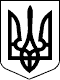 МІНІСТЕРСТВО ЗАХИСТУ ДОВКІЛЛЯ ТА ПРИРОДНИХ РЕСУРСІВ УКРАЇНИН А К А ЗПро внесення змін до Правил розробки нафтових і газових родовищЗ метою оптимізації інструментів державного регулювання у сфері  геологічного вивчення та раціонального використання надр, відповідно до статті 37 Закону України «Про нафту і газ», підпункту 122 пункту 4 та пункту 8 Положення про Міністерство захисту довкілля та природних ресурсів України, затвердженого постановою Кабінету Міністрів України від 25 червня 2020 року № 614, НАКАЗУЮ:Внести до Правил розробки нафтових і газових родовищ, затверджених наказом Міністерства екології та природних ресурсів України від 15 березня 2017 року № 118, зареєстрованих у Міністерстві юстиції України 02 червня 2017 року за № 692/30560, такі зміни:у пункті 46 розділу XIV слова «, і погоджувати з Держпраці» виключити; в абзаці першому пункту 11 розділу XVІI слова 
«, погодженою з Держпраці» виключити.2.  Управлінню кругової економіки та надрокористування (Юлія РАДЧЕНКО) забезпечити подання цього наказу в установленому порядку на державну реєстрацію до Міністерства юстиції України.Цей наказ набирає чинності з дня його офіційного опублікування.4.   Контроль за виконанням цього наказу покласти на заступника Міністра Євгенія ФЕДОРЕНКА.Міністр									Руслан СТРІЛЕЦЬ ______________ 20__ р.Київ   № ______________